Міністерство освіти і науки УкраїниЛьвівський національний університет імені Івана ФранкаФакультет журналістикиКафедра української преси Затверджено на засіданні кафедри української пресифакультету журналістикиЛьвівського національного університету імені Івана Франка(протокол № 1 від 31 серпня 2022 року)Завідувач кафедри – проф. Степан КОСТЬ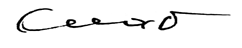 Силабус  з навчальної дисципліни«Медіакультура»,що викладається в межах освітньої програми «Журналістика»першого освітнього рівня вищої освітидля студентів 3 курсу (6 семестр)зі спеціальності 061 ЖурналістикаЛьвів -2022Схема курсуСилабус підготувала                                                                                                          доцент кафедри української преси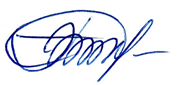 СЛОТЮК Тетяна  Назва курсу  «Медіакультура»Адреса викладання курсум. Львів, вул. Ген. Чупринки, 49Факультет та кафедра, за якою закріплена дисциплінаФакультет журналістики, кафедри української пресиГалузь знань, шифр та назва спеціальності06  «Журналістика», 061 «Журналістика»Викладачі курсуСЛОТЮК Тетяна Василівна,кандидат наук із соціальних комунікацій, доцент кафедри української пресиКонтактна інформація викладачівtetiana.slotiuk@lnu.edu.ua https://journ.lnu.edu.ua/employee/slotyuk-t-vЛьвів, вул. Генерала Чупринки, 49, ауд. 402Консультації по спецкурсу відбуваютьсяКонсультації в день проведення лекцій/практичних занять (за попередньою домовленістю). Також можливі онлайн консультації через Messenger. Для погодження часу онлайн консультацій слід писати на електронну пошту.Сторінка спецкурсу https://journ.lnu.edu.ua/wp-content/uploads/2023/01/Mediakultura.pdfІнформація про спецкурсДисципліна «Медіакультура» є вибірковою дисципліною з спеціальності спеціальності 061, що викладається в межах освітньої програми «Журналістика» першого освітнього рівня вищої освіти для студентів 3 курсу (6 семестр) в обсязі 3 кредитів (за Європейською Кредитно-Трансферною Системою ECTS). Коротка анотація курсуЦе – практична дисципліна, орієнтована на студентів, які планують у майбутньому працювати у редакції у відділі культури. У межах вибіркової дисципліни відбуваються зустрічі із режисерами, театральними критиками, музикантами, диригентами, музеєзнавцями, вокалістами та ін. діячами культури. Ознайомившись із основами теорії, студенти пишуть журналістські матеріали про ту чи іншу сферу культури. Зустрічі із людьми мистецтва відбуваються як у аудиторії, так і у творчих майстернях. Курс розроблено таким чином, щоб надати учасникам необхідні знання, обов’язкові для того, щоб підготувати студентів  до роботи у редакціях у сфері культури. Курс також орієнтований на те, щоб студенти створювали власні проєкти (статті, блоги, подкасти та відеосюжети) з культурної журналістики. Тому у курсі представлено як огляд концепцій сучасної культури, мистецького життя, так і процесів та інструментів, які потрібні для опанування цього виду журналістики.Мета та цілі курсуМетою вивчення вибіркової дисципліни «Медіакультура» є ознайомлення студентів із завданнями, які мають за основу практичне застосування теоретичного матеріалу щодо оволодіння сучасними підходами та інструментами для їх вирішення. Мета курсу полягає у тому, щоб надати студентам необхідні знання про різні види мистецтва, літератури, кіно, театру, музики та ін. Цей спецкурс орієнтований на запит студентів, які записуються на нього. Цілі курсу. Надати студентові якомога більше знань та навичок у роботі з темою культури. Якщо студент у майбутньому хоче займатися театральною критикою, більше часу приділяється саме цьому виду мистецтва, відвідуванням театрів, обговоренням і написанням рецензій, зустрічам із театральними діячами та театрознавцями. Якщо студенти більше зацікавлені у художній критиці, ми розглядаємо більш глибше питання пов’язані з літературознавством, критикою та художнім описом. Відтак формуємо критичне сприйняття та глибину бачення того чи іншого питання. Кожну письмову, відео-/аудіороботу, яку готує студент, ми ретельно і дуже детально аналізуємо, шукаємо форми і способи подачі матеріалу.   
Література для вивчення дисципліни Основна література: 1.	Іванов Д. В .Проблеми формування професійної культури українського журналіста в умовах сучасного медіа-простору  [Електронний ресурс] / Д. В. Іванов. – Режим доступу: http://journlib.univ.kiev.ua/index.php?act=article&article=13362.	Зражевська Н. І. Масова комунікація і культура: Лекції. — Черкаси:Брама-Україна, 2006. — 172 с.3.	Левченко А. М. Методологічні причини взаємодії культури і масової комунікації простору  [Електронний ресурс] / А. М. Левченко. – Режим доступу : http://journlib.univ.kiev.ua/index.php?act=article&article=15624.	Мар’їна Л. Сучасна журналістика і культура : спільність генезису / Людмила Мар’їна // Вісн. Львів. ун-ту. Сер. журналістика. – 2011. – Вип. 34. – С. 151–157. 5.  Миронова В.В. Інформаційна культура як основа загальної  культури людини [Електронний ресурс] / В. В. Миронов . – Режим доступу: http://mdgu-kid.at.ua/publ/informacijna_kultura_jak_osnova_zagalnoji_kulturi_ljudini/1-1-0-686. Для чого культура? // Незалежний культурологічний часопис «Ї».Література для додаткового опрацювання:Неборак Б. Культура vs комунікація, чи культура & комунікація? – Режим доступу: http://zbruc.eu/node/42022Патріс П. Словник театру [Текст] : [Пер. з фр.] / Патріс Паві ; Львів. нац. ун-т ім. І. Франка, Ф-т культури і мистец., Каф. театрознавства та актор. майстерності. – Львів : ЛНУ, 2006. – 639 c. – Режим доступу: Історія світової та української культури / В. Греченко, І.Чорний, В. Кушнерук, В. Режко. – К.: Літера ЛТД, 2005. – С. 5–14. Кордон М.В. Українська та зарубіжна культура. – К.: ЦУЛ, 2003. – С. 4–9.Кравець М.С., Семашко О.М., Піча В.М. та ін. Культурологія: навчальний посібник для студентів вищих навчальних закладів. – Львів: Магнолія плюс, 2003. – С. 9–25.Корінний М. М., Потапов Т. Т., Шевченко В. Ф. Короткий термінологічний словник з української та зарубіжної культури. – К., 2000.Крвавич Д. П., Овсійчук В. А., Черепанова С.О. Українське мистецтво. – Львів: Світ. – у 3 ч. – Ч. 1. – 2003. – 256 с., Ч.ІІ. – 2004. – 268 с. – Ч.ІІІ. – 2005. – 268 с.Ничкало С. А. Мистецтвознавство : Короткий тлумачний словник. – К.: Либідь, 1999. – 207 с.Культура України: Електронна бібліотека https://elib.nlu.org.ua/object.html?id=1822Обсяг курсуДенна форма навчання: 32 годин аудиторних занять. З них 16 годин лекцій, 16 годин практичних занять та 58 годин самостійної роботиЗаочна форма навчання: 16 годин аудиторних занять. З них - 10 годин лекційних і 6 -  практичних занять, 74 - самостійної роботи.Очікувані результати навчанняПісля завершення цього курсу студент буде : Знати :особливості мистецьких напрямів та жанрів;основну термінологічну базу, яку застосовують журналісти-практики, які пишуть про культуру;особливості створення медіатекстів на теми культури;загалом орієнтуватися у культурній тематиці України і зарубіжжя (бажано).   Вміти формувати змістовні запитання для інтерв’ю із діячами культури та мистецтва;орієнтуватися у мистецьких напрямах та стилях;вирізняти тенденції нових течій у мистецтві і передавати їх у своїх текстах;писати фаховий матеріал, а не звітний протокол про культурні події;аналізувати публікації вже знаних журналістів і виокремлювати для себе особливості подачі матеріалів, у яких висвітлено не лише інформацію про культуру, а і те, як формується медіакультура суспільства загалом.Ключові словаЖурналістика, культура, мистецтво, критика, театр, митці, мистецькі та культурні центри, література, творчість Формат курсуОчний ТемиДив. Схему курсуПідсумковий контроль, формаЗалік. Студент отримує підсумковий бал за поточною успішністю ПререквізитиДля вивчення курсу студенти потребують базових знань з курсу «Теорії та історії літератури», «Теорії і методики журналістської творчості», а також загального знання про мистецтво, кіно, мистецькі дисципліни, достатніх для сприйняття категоріального апарату, який дасть загальне, інколи більш ширше уявлення про певну галузь культури.Навчальні методи та техніки, які будуть використовуватися під час викладання курсуПрезентація, лекції, колаборативне навчання (форми – групові проекти, спільні розробки, тьюторство*, навчальні спільноти і т. д.) проектно-орієнтоване навчання, дискусія. Необхідне обладнанняКомп’ютер, телефон, планшет. Критерії оцінювання (окремо для кожного виду навчальної діяльності)Оцінювання проводиться за 100-бальною шкалою. Бали нараховуються за наступним співідношенням:  • участь у дискусіях, підготовка виступів та презентацій, відповідь на заняттях. За одне заняття, залежно від завдання студент може отримати від 5-15 балів – 50 балів.  • залікове завдання (журналістський матеріал – 20 балів), письмові роботи (20 балів), підготовка тем та питань до інтерв’ю (10 балів) – 50 балів.Підсумкова максимальна кількість балів 100 балів.Письмові роботи: Очікується, що студенти виконають декілька видів письмових робіт (журналістські матеріали: рецензії, огляди, критичні статті, рецензії, теми та питання до інтерв’ю, також підготують презентацію-проект про культурний простір одного з міст, селищ (10 балів).  Залікова робота – публікація.Академічна доброчесність: Очікується, що роботи студентів будуть їх оригінальними дослідженнями чи міркуваннями. Відсутність посилань на використані джерела, фабрикування джерел, списування, втручання в роботу інших студентів становлять, але не обмежують, приклади можливої академічної недоброчесності. Виявлення ознак академічної недоброчесності в письмовій роботі студента є підставою для її незарахуванння викладачем, незалежно від масштабів плагіату чи обману. Відвідання занять є важливою складовою навчання. Очікується, що всі студенти відвідають усі лекції і практичні заняття курсу. Студенти мають інформувати викладача про неможливість відвідати заняття. У будь-якому випадку студенти зобов’язані дотримуватися усіх строків визначених для виконання усіх видів письмових робіт, передбачених курсом. Література. Уся література, яку студенти не зможуть знайти самостійно, буде надана викладачем виключно в освітніх цілях без права її передачі третім особам. Студенти заохочуються до використання також й іншої літератури та джерел, яких немає серед рекомендованих.Політика виставлення балів. Враховуються бали, набрані на практичних заняттях впродовж семестру. При цьому обов’язково враховуються присутність на заняттях та активність студента під час практичного заняття; недопустимість пропусків та запізнень на заняття; користування мобільним телефоном, планшетом чи іншими мобільними пристроями під час заняття в цілях не пов’язаних з навчанням; списування та плагіат; несвоєчасне виконання поставленого завдання і т. ін.Жодні форми порушення академічної доброчесності не толеруються.Питання до заліку чи екзамену.Завдання (на вибір):Написати рецензію на книгу (художню, науково-популярну).Написати рецензію на театральну виставу.Написати огляд-рецензію на музичний канал, програму.Підготувати інтерв’ю із музикантом, актором, режисером, митцем, художником.ОпитуванняАнкету-оцінку з метою оцінювання якості курсу буде надано по завершенню курсу.Тиж. / дата / год.-Тема, план, короткі тезиФорма діяльності (заняття)* *лекція, самостійна, дискусія, групова робота) Література.*** Ресурси в інтернетіЗавдання, годТермін виконанняЗМІСТОВИЙ МОДУЛЬ I. ОСОБЛИВОСТІ ФОРМУВАННЯ КУЛЬТУРИ СУСПІЛЬСТВА У МЕДІАЗМІСТОВИЙ МОДУЛЬ I. ОСОБЛИВОСТІ ФОРМУВАННЯ КУЛЬТУРИ СУСПІЛЬСТВА У МЕДІАЗМІСТОВИЙ МОДУЛЬ I. ОСОБЛИВОСТІ ФОРМУВАННЯ КУЛЬТУРИ СУСПІЛЬСТВА У МЕДІАЗМІСТОВИЙ МОДУЛЬ I. ОСОБЛИВОСТІ ФОРМУВАННЯ КУЛЬТУРИ СУСПІЛЬСТВА У МЕДІАЗМІСТОВИЙ МОДУЛЬ I. ОСОБЛИВОСТІ ФОРМУВАННЯ КУЛЬТУРИ СУСПІЛЬСТВА У МЕДІА1 тижд.Тема 1. Вступна лекція 1. Мета і завдання курсу. Практичне значення вивчення курсу для професійної підготовки журналістів. Огляд літератури до курсу. Медіа і культура.Лекція2 год. 1.	Іванов Д. В.Проблеми формування професійної культури українського журналіста в умовах сучасного медіа-простору  [Електронний ресурс] / Д. В. Іванов. – Режим доступу: http://journlib.univ.kiev.ua/index.php?act=article&article=13362.	Зражевська Н. І. Масова комунікація і культура: Лекції. — Черкаси:Брама-Україна, 2006. — 172 с.3.	Левченко А. М. Методологічні причини взаємодії культури і масової комунікації простору  [Електронний ресурс] / А. М. Левченко. – Режим доступу : http://journlib.univ.kiev.ua/index.php?act=article&article=15625.	Мар’їна Л. Сучасна журналістика і культура : спільність генезису / Людмила Мар’їна // Вісн. Львів. ун-ту. Сер. журналістика. – 2011. – Вип. 34. – С. 151–157. 6.  Миронова В.В. Інформаційна культура як основа загальної  культури людини [Електронний ресурс] / В. В. Миронов . – Режим доступу: http://mdgu-kid.at.ua/publ/informacijna_kultura_jak_osnova_zagalnoji_kulturi_ljudini/1-1-0-687 Для чого культура? // Незалежний культурологічний часопис «Ї».Завдання:Ознайомитися із рекомендованою літературою.Підготувати презентацію про висвітлення теми культури у друкованих та онлайн-медіа.6 год.2 тижд. Культура як чинник формування людини. Культурні феномени, зміни, трансформаціїОгляд сучасних тенденцій.Практичне заняття2 год.1. Левченко А. М. Методологічні причини взаємодії культури і масової комунікації простору  [Електронний ресурс] / А. М. Левченко. – Режим доступу : http://journlib.univ.kiev.ua/index.php?act=article&article=15622.	Мар’їна Л. Сучасна журналістика і культура : спільність генезису / Людмила Мар’їна // Вісн. Львів. ун-ту. Сер. журналістика. – 2011. – Вип. 34. – С. 151–157. 3. Для чого культура? // Незалежний культурологічний часопис «Ї».3 тижд.Тема 3. Лекція 2. Редакційна політика та запит на тему культури у медіаТема культури в інформаційному суспільстві. Тенденції розвитку критичної журналістики у сфері культури. Комунікаційні технології як необхідна складова розвитку теми культури у медіа.Лекція2 год.1.	Іванов Д. В.Проблеми формування професійної культури українського журналіста в умовах сучасного медіа-простору  [Електронний ресурс] / Д. В. Іванов. – Режим доступу: http://journlib.univ.kiev.ua/index.php?act=article&article=13362.	Зражевська Н. І. Масова комунікація і культура: Лекції. — Черкаси:Брама-Україна, 2006. — 172 с.3.	Левченко А. М. Методологічні причини взаємодії культури і масової комунікації простору  [Електронний ресурс] / А. М. Левченко. – Режим доступу : http://journlib.univ.kiev.ua/index.php?act=article&article=15625.	Мар’їна Л. Сучасна журналістика і культура : спільність генезису / Людмила Мар’їна // Вісн. Львів. ун-ту. Сер. журналістика. – 2011. – Вип. 34. – С. 151–157. 6. Неборак Б. Культура vs комунікація, чи культура & комунікація? – Режим доступу: http://zbruc.eu/node/420222.	7.	Корінний М. М., Потапов Т. Т., Шевченко В. Ф. Короткий термінологічний словник з української та зарубіжної культури. – К., 2000.8. Для чого культура? // Незалежний культурологічний часопис «Ї».Завдання:Ознайомитися із рекомендованою літературою.Підготувати презентацію висвітлення теми культури у аудіо-/візуальних медіа 8 год.4 тижд. Критична журналістика у культуріМистецтво критики та аналізу. Основні теорії журналіста-культуролога.Аналіз медіатекстів різних видів медіа (газета, інтернет-видання, радіо, телебачення, форуми, соціальні мережі): висвітлення теми культури.  Практичне заняття2 год.1.	Іванов Д. В. Проблеми формування професійної культури українського журналіста в умовах сучасного медіа-простору  [Електронний ресурс] / Д. В. Іванов. – Режим доступу: http://journlib.univ.kiev.ua/index.php?act=article&article=13362.	Левченко А. М. Методологічні причини взаємодії культури і масової комунікації простору  [Електронний ресурс] / А. М. Левченко. – Режим доступу : http://journlib.univ.kiev.ua/index.php?act=article&article=15623.	Корінний М. М., Потапов Т. Т., Шевченко В. Ф. Короткий термінологічний словник з української та зарубіжної культури. – К., 2000.4. Для чого культура? // Незалежний культурологічний часопис «Ї».5 тижд.Тема 5.	Лекція 3. Культурно-просвітня політика держави та медіа як  координатор розвитку/занепаду.  Сучасний стан сфери культури в Україні. Державна політика України та шляхи її вдосконалення. Державні заклади культури та мистецтва. Концепції державної культурної політики.Українська культура у системі інших культур. Лекція2 год.1. Зражевська Н. І. Масова комунікація і культура: Лекції. — Черкаси:Брама-Україна, 2006. — 172 с.2.	Левченко А. М. Методологічні причини взаємодії культури і масової комунікації простору  [Електронний ресурс] / А. М. Левченко. – Режим доступу : http://journlib.univ.kiev.ua/index.php?act=article&article=15623.	Кордон М.В. Українська та зарубіжна культура. – К.: ЦУЛ, 2003. – С. 4–9.4. Для чого культура? // Незалежний культурологічний часопис «Ї».Завдання:Ознайомитися із рекомендованою літературою.Підготувати презентацію щодо нових форм подачі та інтерпретацій теми культури у медіа 8 год.6 тижд. .Театральне, літературне та художнє мистецтво Нові форми подачі теми культури.Аналіз форм подачі та інтерпретацій теми культури у різних видах медіа.Практичне заняття2 год.1. Зражевська Н. І. Масова комунікація і культура: Лекції. — Черкаси:Брама-Україна, 2006. — 172 с.2.	Левченко А. М. Методологічні причини взаємодії культури і масової комунікації простору  [Електронний ресурс] / А. М. Левченко. – Режим доступу : http://journlib.univ.kiev.ua/index.php?act=article&article=15623.	Кордон М.В. Українська та зарубіжна культура. – К.: ЦУЛ, 2003. – С. 4–9.7 тижд. Тема 7. Лекція 4. Театр, кіно, візуальне мистецтво 1. Театр: основні терміни та поняття. 2. Кіно: історія, тенденції.3. Документальне кіно, авторське кіно (артхауз). 4. Візуальне мистецтво: стилі, течії, представники.Лекція2 год.1.	Зражевська Н. І. Масова комунікація і культура: Лекції. — Черкаси:Брама-Україна, 2006. — 172 с.2.	  Патріс П. Словник театру [Текст] : [Пер. з фр.] / Патріс Паві ; Львів. нац. ун-т ім. І. Франка, Ф-т культури і мистец., Каф. театрознавства та актор. майстерності. – Львів : ЛНУ, 2006. – 639 c. – Режим доступу: http://old.kultart.lnu.edu.ua/Culture/vydavn/pdf/Pavi.pdf3.	Руднєв В. П. Словарь культуры ХХ века / В. П. Руднев. – М. : Аграф, 1999. – 384 с.4.	Крвавич Д. П., Овсійчук В. А., Черепанова С.О. Українське мистецтво. – Львів: Світ. – у 3 ч. – Ч. 1. – 2003. – 256 с., Ч.ІІ. – 2004. – 268 с. – Ч.ІІІ. – 2005. – 268 с.5.	Ничкало С. А. Мистецтвознавство : Короткий тлумачний словник. – К.: Либідь, 1999. – 207 с.Завдання:Ознайомитися із рекомендованою літературою.Обрати одного з режисерів і проаналізувати його діяльність, стиль, манеру, підбір акторів і співвіденести вдалі/не вдаліфільми.7 год.8 тижд.Інформаційні портали про культуру (http://styleinsider.com.ua/; http://inspired.com.ua; http://vogue.ua; https://life.pravda.com.ua/culture/ ;). Мистецькі сайти (Google Art Project; Арт-центр Павла Гудімова Я Галерея).Концепція мистецтва у медіа.Практичне заняття2 год.1.	Зражевська Н. І. Масова комунікація і культура: Лекції. — Черкаси:Брама-Україна, 2006. — 172 с.2.	 Патріс П. Словник театру [Текст] : [Пер. з фр.] / Патріс Паві ; Львів. нац. ун-т ім. І. Франка, Ф-т культури і мистец., Каф. театрознавства та актор. майстерності. – Львів : ЛНУ, 2006. – 639 c. – Режим доступу: http://old.kultart.lnu.edu.ua/Culture/vydavn/pdf/Pavi.pdf3.	Руднєв В. П. Словарь культуры ХХ века / В. П. Руднев. – М. : Аграф, 1999. – 384 с.4.	Фукуяма Ф. Наше постчеловеческое будущее: последствия биотехнологической революции / Ф. Фукуяма ; пер. с англ. М. Б. Левина. – М. : Изд-во АСТ, ЛЮКС, 2004. – 349 с.5.	Крвавич Д. П., Овсійчук В. А., Черепанова С.О. Українське мистецтво. – Львів: Світ. – у 3 ч. – Ч. 1. – 2003. – 256 с., Ч.ІІ. – 2004. – 268 с. – Ч.ІІІ. – 2005. – 268 с.6.	Ничкало С. А. Мистецтвознавство : Короткий тлумачний словник. – К.: Либідь, 1999. – 207 с.ЗМІСТОВИЙ МОДУЛЬ 2.ОСОБЛИВОСТІ ПІДГОТОВКИ ЖУРНАЛІСТСЬКИХ МАТЕРІАЛІВ НА ТЕМУ КУЛЬТУРИЗМІСТОВИЙ МОДУЛЬ 2.ОСОБЛИВОСТІ ПІДГОТОВКИ ЖУРНАЛІСТСЬКИХ МАТЕРІАЛІВ НА ТЕМУ КУЛЬТУРИЗМІСТОВИЙ МОДУЛЬ 2.ОСОБЛИВОСТІ ПІДГОТОВКИ ЖУРНАЛІСТСЬКИХ МАТЕРІАЛІВ НА ТЕМУ КУЛЬТУРИЗМІСТОВИЙ МОДУЛЬ 2.ОСОБЛИВОСТІ ПІДГОТОВКИ ЖУРНАЛІСТСЬКИХ МАТЕРІАЛІВ НА ТЕМУ КУЛЬТУРИЗМІСТОВИЙ МОДУЛЬ 2.ОСОБЛИВОСТІ ПІДГОТОВКИ ЖУРНАЛІСТСЬКИХ МАТЕРІАЛІВ НА ТЕМУ КУЛЬТУРИ9 тижд.Тема 9. Театр як мистецтвоЛекція 5. Зустріч із режисером/ сценаристом/актором/ театральним критиком.Лекція2 год.1.	Патріс П. Словник театру [Текст] : [Пер. з фр.] / Патріс Паві ; Львів. нац. ун-т ім. І. Франка, Ф-т культури і мистец., Каф. театрознавства та актор. майстерності. – Львів : ЛНУ, 2006. – 639 c. – Режим доступу: http://old.kultart.lnu.edu.ua/Culture/vydavn/pdf/Pavi.pdfЗавдання:Ознайомитися із рекомендованою літературою.5 год.10. тижд.Відвідини театральної вистави і написання рецензії.Практичне заняття2 год.1.	Патріс П. Словник театру [Текст] : [Пер. з фр.] / Патріс Паві ; Львів. нац. ун-т ім. І. Франка, Ф-т культури і мистец., Каф. театрознавства та актор. майстерності. – Львів : ЛНУ, 2006. – 639 c. – Режим доступу: http://old.kultart.lnu.edu.ua/Culture/vydavn/pdf/Pavi.pdfВідвідати виставу і написати рецензію.6 год.11. тижд.Тема 11.  Літературна критикаЗустріч із письменником/есеїстом/літературознавцем/ критиком. Лекція2 год.Портал ЛітАкцент: http://litakcent.com/category/kult-krytyky/Романцова Богдана. Як бажано писати про перекладну літературу: конспект лекціїhttp://litakcent.com/2020/01/29/yak-bazhano-pisati-pro-perekladnu-literaturu-konspekt-lektsiyi/Завдання:Ознайомитися із рекомендованою літературою.5 год. 12 тижд.Аналіз театральних рецензій. Опрацювання книги для рецензії і написання рецензії.Практичне заняття2 год.Портал ЛітАкцент: http://litakcent.com/category/kult-krytyky/Романцова Богдана. Як бажано писати про перекладну літературу: конспект лекціїhttp://litakcent.com/2020/01/29/yak-bazhano-pisati-pro-perekladnu-literaturu-konspekt-lektsiyi/Портал ZBRUCH https://zbruc.eu/shtukaНаписати рецензію5 год.13 тижд.Тема 13. Кіномистецтво.Зустріч із режисером/автором/кінокритиком.Лекція2 год.Кокотюха А. Українським авторам треба вчитися писати для кіно. https://detector.media/infospace/article/119998/2016-10-25-ukrainskym-avtoram-treba-vchytysya-pysaty-dlya-kino/Як писати про кіно https://medialab.online/news/pro-kino/Завдання:Ознайомитися із рекомендованою літературою.3 год. 14 тижд.Аналіз літературних рецензій. Перегляд фільму і написання аналітичної статті.Практичне заняття2 год.Кіномистецтво: навчальний посібник для студентів вищих навчальних закладівБрюховецька, Лариса http://ekmair.ukma.edu.ua/handle/123456789/1691Сайт "Нове українське кіно" https://www.cinema.in.ua/category/filmy/reviews/ Як напсиати рецензію. https://naurok.ua/student/blog/yak-napisati-recenziyuКультура України: Електронна бібліотека https://elib.nlu.org.ua/object.html?id=1822Перегляд актуального кіно і написати рецензію.5 год.15 тижд.Тема 15. Робота журналіста у відділі культуриЗустріч із журналістами-культурологами. Лекція2 год.Зражевська Н. І. Масова комунікація і культура: Лекції. — Черкаси:Брама-Україна, 2006. — 172 с.16 тижд.Підсумкове практичне заняття. Підведення підсумків усіх попередніх письмових робіт.Практичне заняття2 год.Зражевська Н. І. Масова комунікація і культура: Лекції. — Черкаси:Брама-Україна, 2006. — 172 с.